MUZEUM ROLNICTWA IM. KS. KRZYSZTOFA KLUKA W CIECHANOWCU 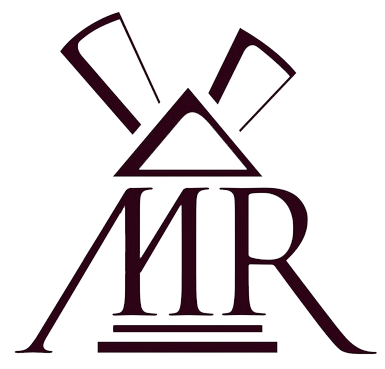 INSTYTUCJA KULTURY WOJEWÓDZTWA PODLASKIEGOUL. PAŁACOWA 5, 18-230 CIECHANOWIEC                                                                           www.muzeumrolnictwa.pl                                                                                                                                                                               e-mail: info@muzeumrolnictwa.pl                                                                                                                                        	                 tel. (86) 27 71 328, fax (86) 27 73 857                                                                                        							Ciechanowiec, 23.12.2021 r.oznaczenie sprawy: 20/2021Szanowni Państwo,Wykonawcy zainteresowani postępowaniemINFORMACJA O WYBORZE NAJKORZYSTNIEJSZEJ OFERTY
Muzeum Rolnictwa im. ks. Krzysztofa Kluka w Ciechanowcu zawiadamia, 
że w wyniku postępowania prowadzonego w trybie zapytania ofertowego na zakup zestawu nagłaśniającego - koncertowego wybrano ofertę Wykonawcy: Kam – i Music Media Jarosław Igielskiul. Romana Dmowskiego 1C18 – 400 ŁomżaUzasadnienie wyboru: Oferta złożona przez ww. Wykonawcę, spełniła wymogi zapytania ofertowego co do treści. Wykonawca spełnił warunki udziału w niniejszym postępowaniu. Oferta została uznana 
za najkorzystniejszą w oparciu o kryteria oceny ofert określone w zapytaniu ofertowym. Zamawiający przedstawia firmy, adresy Wykonawców, którzy złożyli oferty w terminie:Kam – i Music Media Jarosław Igielski, ul. Romana Dmowskiego 1C, 18 – 400 Łomża, cena – 99 091,26 zł brutto,F.H.U. MIDI Michał Brewczyński, Nowe Iganie, ul. Dębowa 25, 08-103 Siedlce, 
cena – 102 090,00 zł brutto,M. Ostrowski Sp. J., ul. Armii Krajowej 5, 50-541 Wrocław, cena – 104 550,00 zł brutto.	  Przewodnicząca Komisji Przetargowej                                                                        Aneta Uszyńska                                             